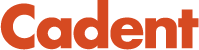 Cadent operates a scheme whereby inaccurate quotations under Cadent Connections Business Rules will receive a refund for any overcharge identified.This form must be returned within 60 days of the date of issue of the quotation or within 10 days of your date of acceptance of the quotation.CADENT QUOTATION ACCURACY SCHEME CLAIM FORM--------------------------------------------------------------------------------------------------------------------------------------------------------------------------------------Please complete the following details:CUSTOMER NAME	QUOTATION REFTELEPHONE	QUOTE DATEFAXDATE ACCEPTED (IF APPLICABLE)CUSTOMER ADDRESS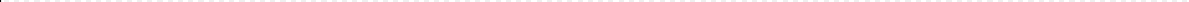 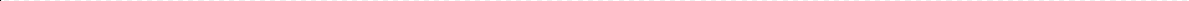 SITE ADDRESSCHALLENGE DETAILS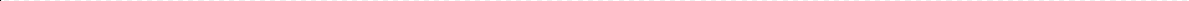 Estimated Value of ChallengeCustomer Signature	DateCustomer Name (Printed)RETURN TO:Network DesignNetwork DesignRETURN EMAIL.networkdesign@cadentgas.comCADENTRETURNRETURNCONNECTIONSADDRESSADDRESS        PILOT WAY ANSTY PARKCOVENTRYPOST CODE:CV7 9JUFor CADENT UseClaim Ref. No.